Programme de formation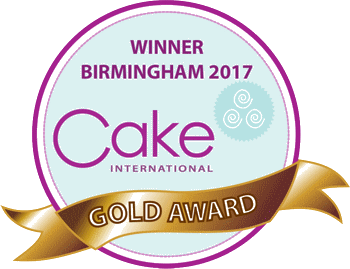 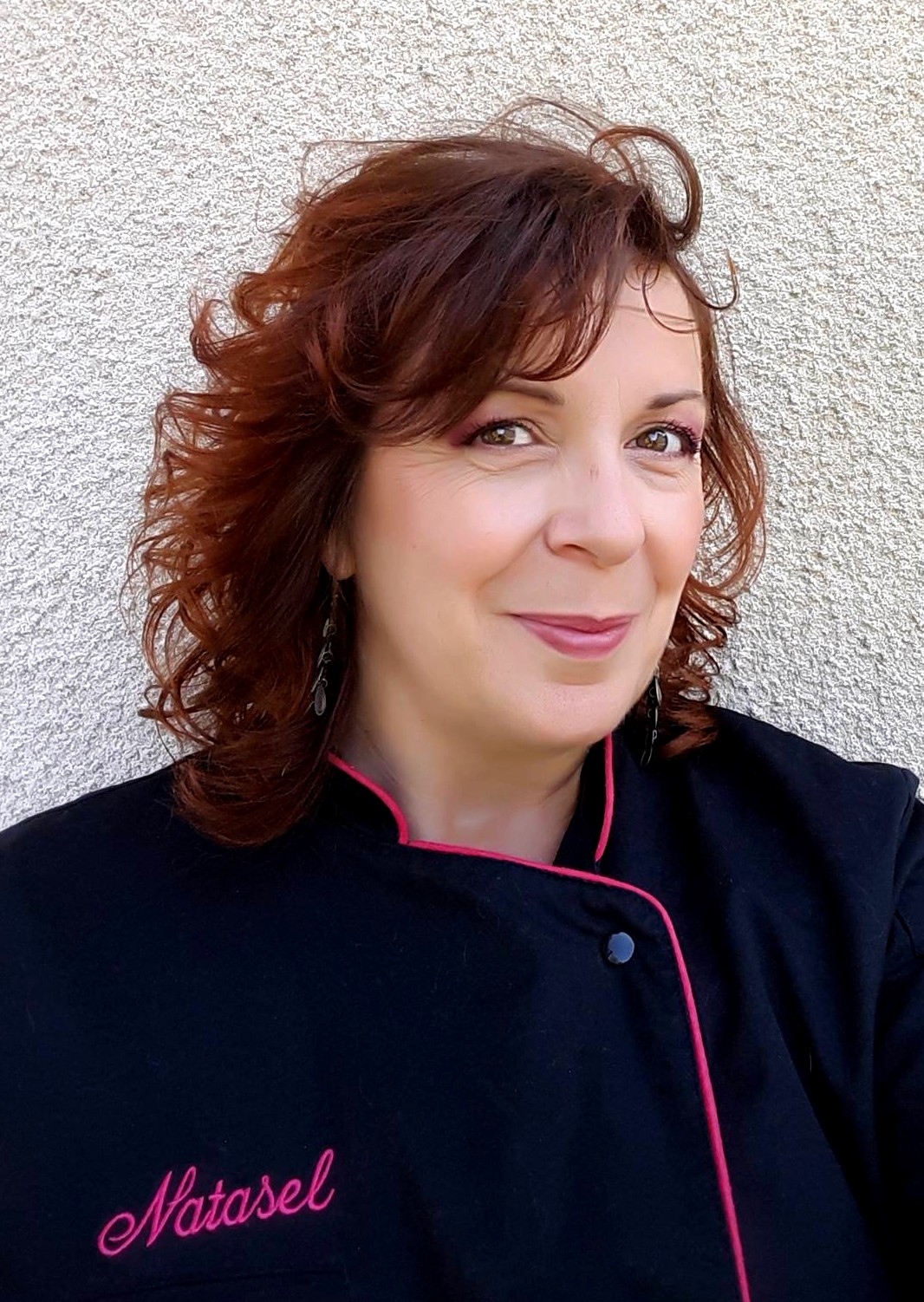 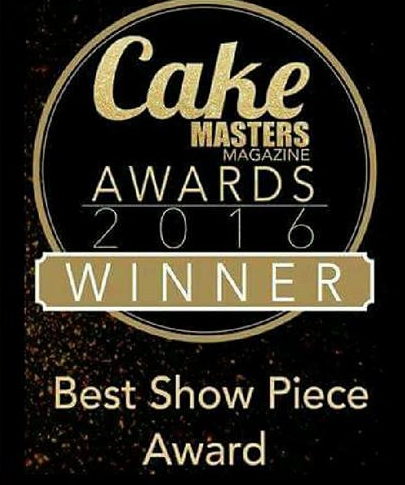 Une formation by NataselModelage Niveau 2Public concerné : Cake designer, Pâtissiers, Décoration alimentaire, animateurs en loisirs créatifs,  Etc…Objectifs de la formation :   Apprentissage des méthodes de modelage permettant la réalisation de personnages  en pâte à sucre ou en porcelaine froide. Intégration des œuvres artistiques en décors.Pré-requis : Aucun.Lieu de formation : Atelier de formation équipé.  (13, Résidence du Parc 77169 Boissy-le-Chatel)(Possibilité de formation dans les locaux du client en cas de formation intra-entreprise).Méthode pédagogique : Exposés ; démonstrations ; exercices dirigés.Formatrice : Nathalie Quiquempois dit « Natasel », artiste et auteur d’ouvrages didactiques sur la création de décors modelés en pâte à sucre et en porcelaine froide. (Voir page suivante)Medaille d’Or au concours international de cake design de Birmingham 2017Cake award en équipe pour le best show piece cake international Birmingham 2016Top 10 des artistes cake designer français 2018 – Ambassadrice Saracino  et WepamContenuPremière partie      Etude des structures internes pour positionnements variés des figurinesUtilisation de différents matériauxEtude des constructions de structures internes en métalMise en pratiqueDeuxième Partie                                        Expérimentations sur le Mélange des matières Mineraux, isomalttissus, ou papiers comestiblespose de cheveuxTroisième PartieEtude et  modelage des animauxbases anatomiquesétude des textures (poils, plumes, écailles)Les posturesQuatrième PartieCréation et/ou imitation d’objets décoratifsRecherche d’idées pour coller aux tendancesDétournement des techniques applicables aux matières utilisées pendant la formation (quilling, imitation de matières…)Cinquième PartieExercice de fin de stageExécution d’un modelage en autonomie sur un thème imposéanalyse critique du travail de l’élève. 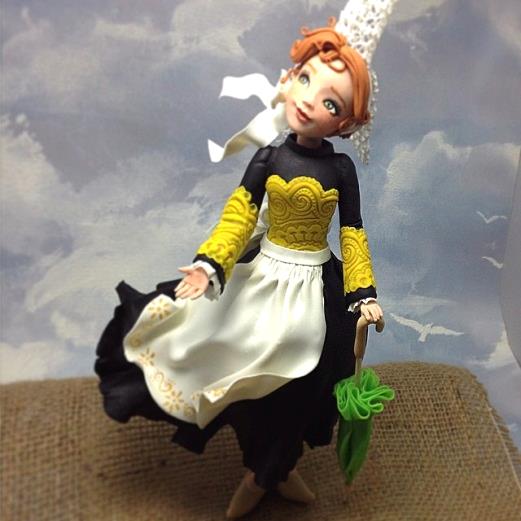 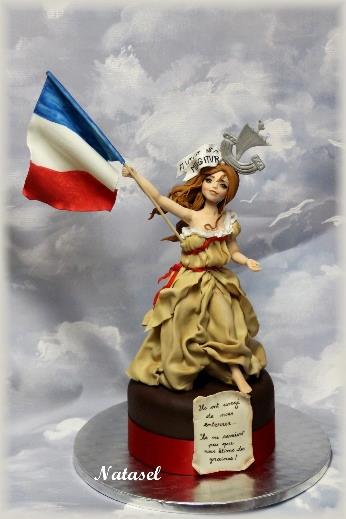 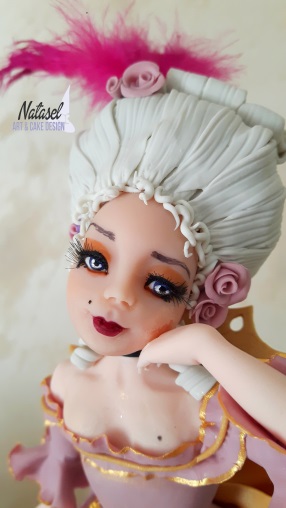 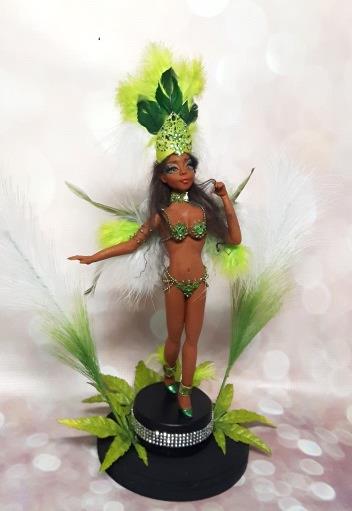 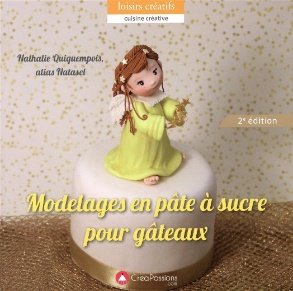 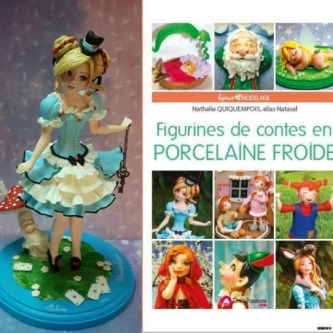 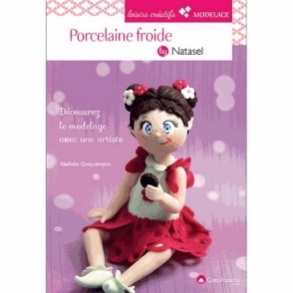 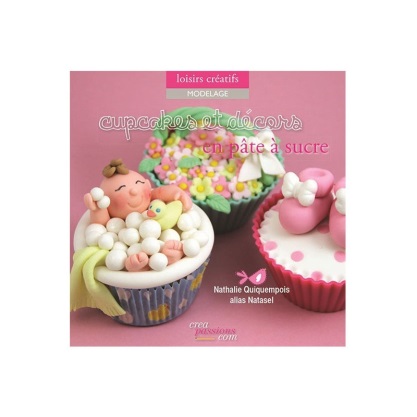 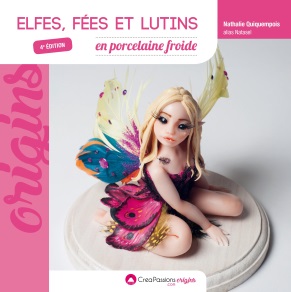 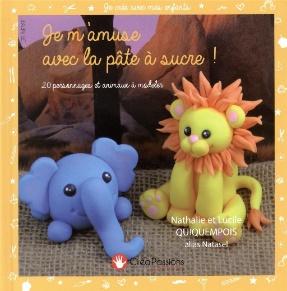 